How to Access the Google earth cache from SasPlanetYou should of course access the area you want to create a map from using Google Earth Pro, then terminate it.You should be at the latest level of SasPlanet.  You can download my version from here:http://gdayii.ca/Downloads/Sasplanet.zip  After downloading unzip to a directory eg: C:\xxx then do the following:Open a File explorer and go to the directory where you unzipped the above file and open the first directory  called SasPlanet_GDAYII. There you will find another directory called SasPlanet.Cut this SasPlanet directory and Paste it into root C: so that now you have a C:\SasPlanet.Create a shortcut to the C:\SasPlanet\SasPlanet.exe  and start SasPlanet.Start Sat2Chart and open the SasPlanet option tab.Change the "SasPlanet Location:" field to C:\SasPlanet   Download the following  two zip files, unzip them and copy the contents into your SasPlanet directory:http://gdayii.ca/Downloads/TileStorage_GC_1.0.0.8.7zhttp://gdayii.ca/Downloads/TileStorage_GE_1.0.0.9.7zYou should now have in your SasPlanet directory:TileStorage_GC.dll and TileStorage_GE.dllAlso download this zmp file:http://gdayii.ca/Downloads/GeoCacherDirect.zmpIf it doesn’t already exist copy it into  :C:\SasPlanet\Maps\sas.maps\I didn’t need to install this file there was one already.Restart SasPlanet then open the the Settings/Options/Cache tab in the “GoogleEarth cache folder “ enter: C:\Users\phigg\AppData\LocalLow\Google\GoogleEarth\Change the “phigg” to your user id.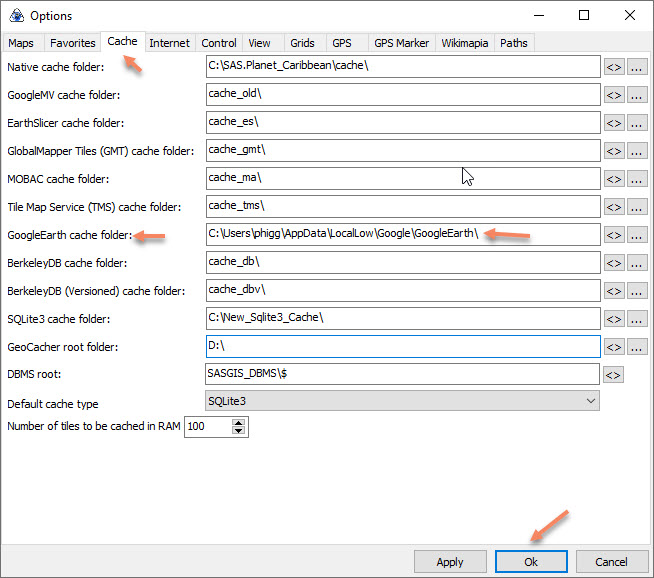 Press OK.Open the Maps and select GoogleEarth/Earth (GoogleEarth)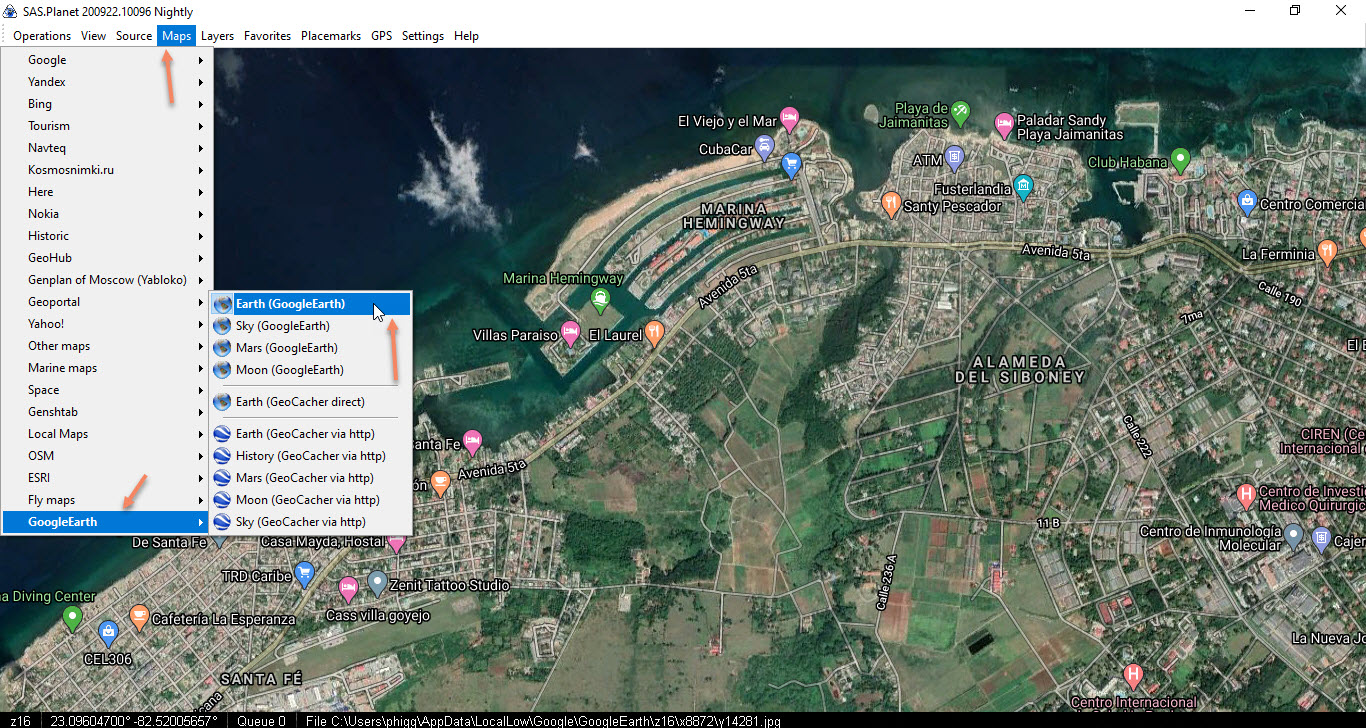 If you have accessed the Google Earth history, you can access them by right clicking on the Map and selecting version: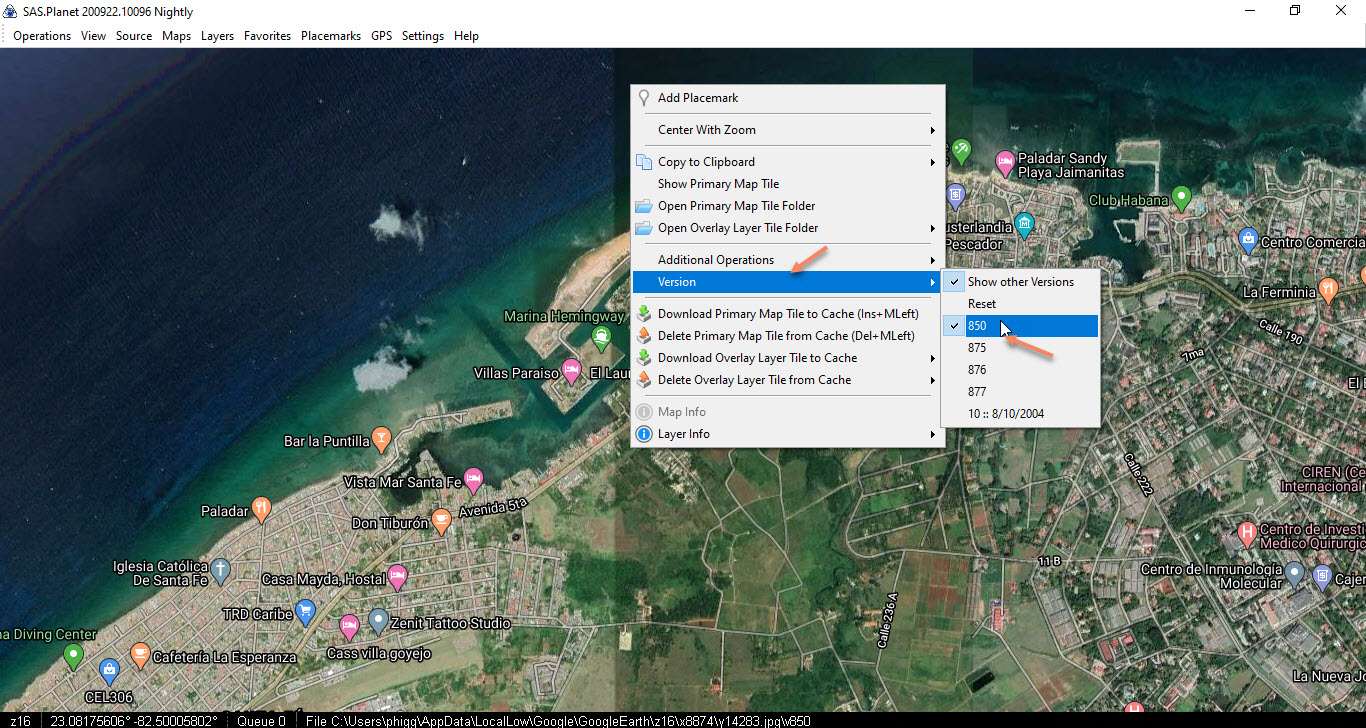 